Советы родителям первоклассникаБудите ребенка спокойно, будьте терпеливы. Проснувшись, он должен увидеть вашу улыбку, услышать ласковый голос.Не подгоняйте ребенка с утра, не дергайте по пустякам, не торопите, умение рассчитать время - ваша задача.Не отправляйте ребенка в школу без завтрака. Положите с собой яблоко или питьевой йогурт.Прощаясь перед дверями школы, пожелайте ребенку удачи, подбодрите его.Встречайте ребенка после школы доброжелательно, спокойно, без вопросов, дайте ему расслабиться. Если ребенок чересчур возбужден, жаждет поделиться с вами - не отмахивайтесь, не откладывайте на потом, это не займет много времени.После школы не торопите ребенка садиться за уроки - необходимо 2-3 часа отдыха (желательно 1,5 часа сна).Во время приготовления уроков не стойте «над душой». Дайте возможность ребенку работать самому. Помогайте только в том случае, если ребенок действительно не справляется сам.Через каждые 20 минут работы предоставляйте ребенку сменить вид деятельности, например, сделайте вместе гимнастику.Найдите в течение дня хотя бы полчаса, когда вы будете принадлежать только ребенку! Не отвлекайтесь на домашние дела, телевизор и т.д. В этот момент вам должны быть важны его дела и заботы.Выработайте единую тактику общения всех членов семьи с ребенком. Свои разногласия решайте без ребенка.Сравнивайте достижения ребенка только с его собственными успехами, а не с результатами одноклассников и сверстников.Помните, что в течение учебного года есть критические периоды, когда учиться сложнее, быстрее наступает утомление - это первые четыре недели, конец второй четверти, первая неделя после зимних каникул, середина третьей четверти.Даже совсем «большие» дети очень любят сказку перед сном, песенку, ласковое поглаживание. Это успокаивает, помогает снять напряжение, спокойно уснуть.Консультацию подготовила педагог-психолог Барцева А.В.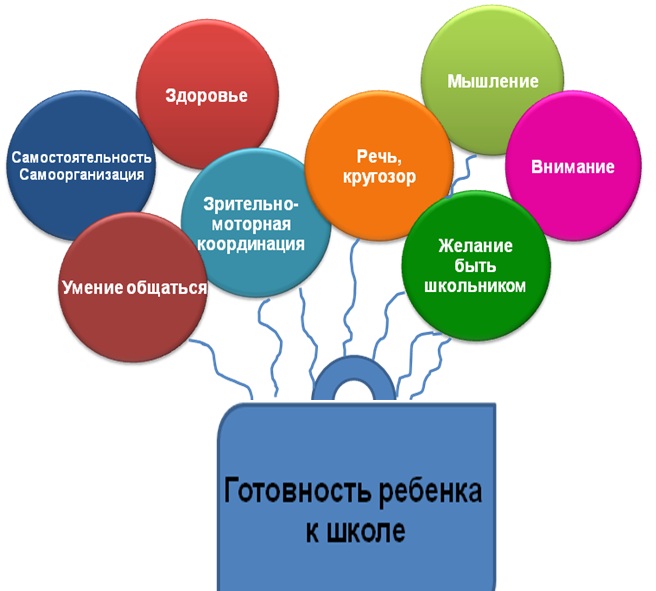 